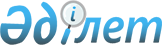 О реорганизации Республиканского государственного предприятия "Информационно-аналитический центр геологии, экологии и природных ресурсов"Постановление Правительства Республики Казахстан от 16 января 2001 года N 55

      Правительство Республики Казахстан постановляет: 

      1. Реорганизовать Республиканское государственное предприятие "Информационно-аналитический центр геологии, экологии и природных ресурсов Республики Казахстан" Министерства природных ресурсов и охраны окружающей среды Республики Казахстан путем разделения на: 

      1) Республиканское государственное предприятие на праве хозяйственного ведения "Информационно-аналитический центр геологии и минеральных ресурсов Республики Казахстан" Комитета геологии и охраны недр Министерства энергетики и минеральных ресурсов Республики Казахстан в городе Алматы; 

      2) Республиканское государственное предприятие на праве хозяйственного ведения "Информационно-аналитический центр природных ресурсов и охраны окружающей среды" Министерства природных ресурсов и охраны окружающей среды Республики Казахстан в городе Кокшетау. 

      2. Министерству природных ресурсов и охраны окружающей среды, Министерству энергетики и минеральных ресурсов Республики Казахстан при утверждении разделительного баланса предусмотреть передачу имущества Геологического музея и Бизнес-клуба, расположенных в городе Алматы, Республиканскому государственному предприятие "Информационно-аналитический центр геологии и минеральных ресурсов Республики Казахстан" Комитета геологии и охраны недр Министерства энергетики и минеральных ресурсов Республики Казахстан. 

      3. Определить основным предметом деятельности: 

      предприятия, указанного в подпункте 1) пункта 1 настоящего постановления, осуществление информационно-консультационной деятельности и информационное обеспечение в области минерально-сырьевого комплекса; 

      предприятия, указанного в подпункте 2) пункта 1 настоящего постановления, осуществление информационно-консультационной деятельности и информационное обеспечение в области природных ресурсов и охраны окружающей среды. 

      4. Органом государственного управления предприятием, указанным в подпункте 1) пункта 1 настоящего постановления, а также органом, осуществляющим по отношению к нему функции субъекта права государственной собственности, определить Комитет геологии и охраны недр Министерства энергетики и минеральных ресурсов Республики Казахстан.

      5. Органом государственного управления предприятием, указанным в подпункте 2) пункта 1 настоящего постановления, а также органом, осуществляющим по отношению к нему функции субъекта права государственной собственности, определить Министерство природных ресурсов и охраны окружающей среды Республики Казахстан. 

      6. Министерству энергетики и минеральных ресурсов, Министерству природных ресурсов и охраны окружающей среды Республики Казахстан в установленном законодательством порядке: 

      1) утвердить уставы создаваемых предприятий; 

      2) обеспечить их государственную регистрацию; 

      3) принять иные меры, вытекающие из настоящего постановления. 

      7. Утратил силу постановлением Правительства РК от 05.08.2013 № 796.      8. Настоящее постановление вступает в силу со дня подписания.       Премьер-Министр 

      Республики Казахстан 
					© 2012. РГП на ПХВ «Институт законодательства и правовой информации Республики Казахстан» Министерства юстиции Республики Казахстан
				